PUBLIC NOTICE THIS HEREBY SERVES NOTICE THAT THE SOUTHFIELD DOWNTOWN DEVELOPMENT AUTHORITY BOARD OF DIRECTORS WILL HOLD ITS INFORMATIONAL BOARD MEETING (BOARD MEMBERS & PUBLIC)18000 West Nine Mile, suite 1507Southfield, MI 48075ON March 25, 2022 at 8:00 AM PLEASE CALL THE SOUTHFIELD DDA IF YOU HAVE QUESTIONS. WE MAY BE REACHED AT (248) 796-5196. TO JOIN BY PHONE DIAL IN AT (248) 796-5251Respectfully Submitted,  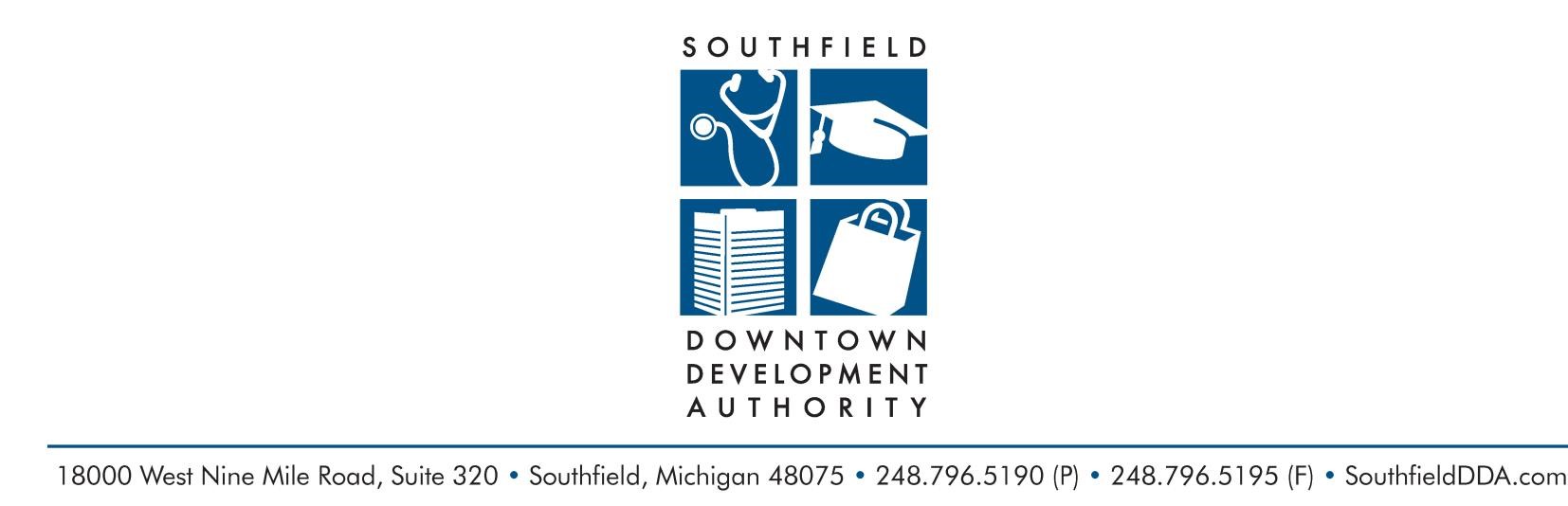 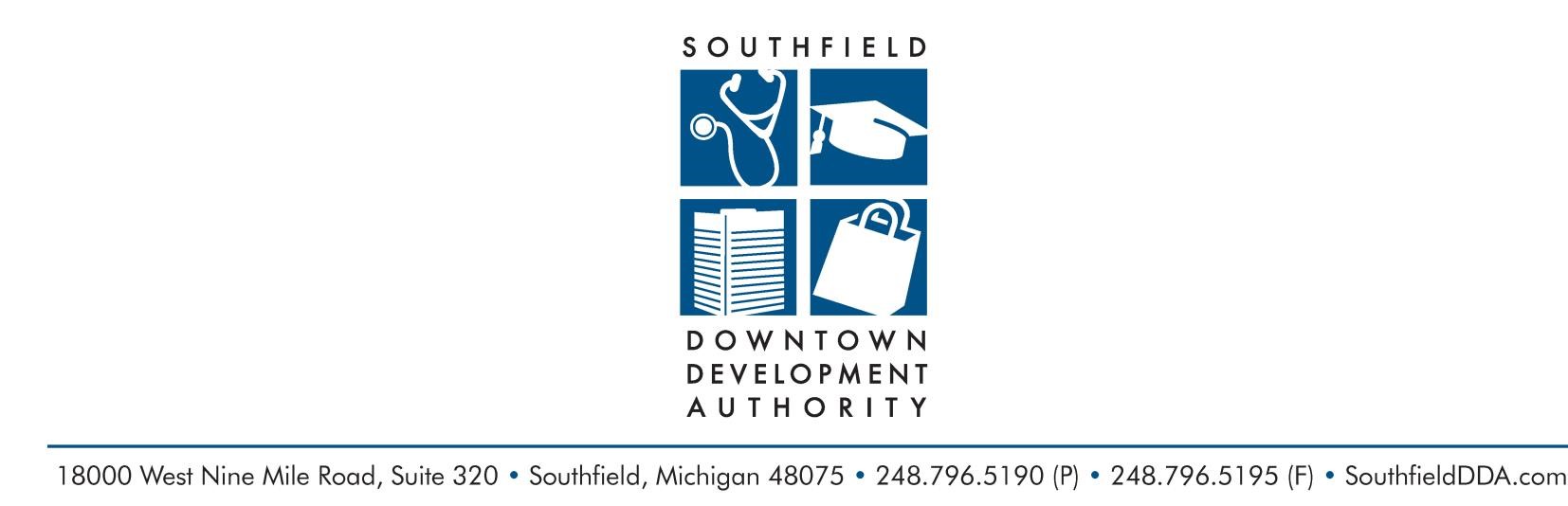 Al Aceves Executive Director SOUTHFIELD DOWNTOWN DEVELOPMENT AUTHORITY Serving the City of Southfield since 1988                       James K. Ralph Jr., Chairman of the Board   	Elizabeth Rae, Secretary  	 	 	 	Ryan McKindles, Treasurer Mayor Kenson J. Siver  	     Dr. Steven Craig 	 	 	 	 	Dr. Jamii Hitchcock  	 W. Michael McFarland 	 	Aric Rusk 	 	 	 	 	 	                Dr. Roland Cruickshank Brent Uhl 	 	Tory VanCobb 	 	 	 	 	 	 	      Al Ace 	ves Jr.,  Executive Director 	 	 	 	 	Christine Zyla, Assistant to the Executive Director 